    KWESTIONARIUSZ OSOBOWY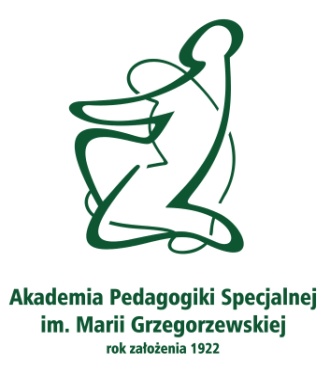         DLA PRACOWNIKAO zmianach poinformuję pracodawcę..............................................................						.................................................................               (miejscowość i data)					                                                 czytelny podpis*niepotrzebne skreślićINFORMACJE DOTYCZĄCE PRZETWARZANIA DANYCH OSOBOWYCHAdministratorem Pana/Pani danych osobowych jest Akademia Pedagogiki Specjalnej im. Marii Grzegorzewskiej z siedzibą w Warszawie przy ulicy Szczęśliwickiej 40, 02-353.Administrator wyznaczył inspektora ochrony danych, z którym może się Pan/Pani kontaktować we wszystkich sprawach związanych z przetwarzaniem Pana/Pani danych osobowych za pomocą poczty elektronicznej, pod adresem: odo@aps.edu.plPana/Pani dane osobowe przetwarzane są w celu obsługi. Pana/Pani dane osobowe przetwarzane są na podstawie przepisów prawa, w szczególności Kodeksu pracy, ustawy o systemie ubezpieczeń społecznych, ustawy Prawo o szkolnictwie wyższym oraz przepisów podatkowych.Pana/Pani dane osobowe będą przetwarzane przez okres zatrudnienia, a następnie archiwizowane przez 50 lat dla pracowników zatrudnionych przed 1.01.2019. Dane osobowe osób zatrudnionych po 1.01.2019 przechowywane będą 10 lat.Pana/Pani dane osobowe będą przekazywane Ministerstwu Nauki i Szkolnictwa Wyższego (dotyczy nauczycieli akademickich), Zakładowi Ubezpieczeń Społecznych, Urzędowi Skarbowemu.Ma Pan/Pani prawo do żądania dostępu do swoich danych osobowych, a także żądania ich sprostowania, usunięcia lub ograniczenia przetwarzania.Podanie przez Pana/Panią danych osobowych jest wymogiem ustawowym, a konsekwencją niepodania danych będzie brak możliwości zatrudnienia.Ma Pan/Pani prawo wnieść skargę do organu nadzorczego – Prezesa Urzędu Ochrony Danych Osobowych. Szczegółowe informacje, w tym dane kontaktowe znajdują się na stronie https://uodo.gov.pl				                                                      ..................................................................                                                                                                                                                      data i czytelny podpisImię (imiona) i nazwisko..........................................................................................................................Nazwisko rodowe  .............................................................................................................................Data urodzenia ...................................................................................................................Obywatelstwo ...................................................................................................................................Imię (imiona) i nazwisko..........................................................................................................................Nazwisko rodowe  .............................................................................................................................Data urodzenia ...................................................................................................................Obywatelstwo ...................................................................................................................................2. Numer ewidencyjny (PESEL)3. Numer identyfikacji podatkowej (NIP) (tylko w przypadku prowadzenia działalności gospodarczej)4. Stan rodzinny ( imiona i nazwisko oraz daty urodzenia)    dzieci: a)  ...................................................                                    data urodzenia ………………………                b) ………………………………….                                   data urodzenia ………………………                c) …………………………………                                     data urodzenia ………………………                d) …………………………………                                     data urodzenia …………………………4. Stan rodzinny ( imiona i nazwisko oraz daty urodzenia)    dzieci: a)  ...................................................                                    data urodzenia ………………………                b) ………………………………….                                   data urodzenia ………………………                c) …………………………………                                     data urodzenia ………………………                d) …………………………………                                     data urodzenia …………………………5. Adres zameldowania          ……………………………………                                 ………………………………………                                                                           (ulica)                                                                                           (nr domu, mieszkania)                                                                        ………………………………………………                                       ……………………………………………….                                                                                                                       (kod)                                                                                      (miejscowość, gmina/dzielnica)                                                             Adres zamieszkania              …………………………………….                               …………………………………….                                                                            (ulica)                                                                                           (nr domu, mieszkania)                                                                        ………………………………………..……                                     ……………………………………………….                                                                                                                        (kod)                                                                                      (miejscowość, gmina/dzielnica)                                                                    Adres do korespondencji   …………………………………….                         …………………………………….                                                                             (ulica)                                                                                          (nr domu, mieszkania)                                                                        ………………..……………………………                              ……………………………………………….                                                                                                                        (kod)                                                                                       (miejscowość, gmina/dzielnica)   Urząd Skarbowy …………………………………………………………………………………………………………………Numer konta bankowego ………………………………………………………………………………………Telefon komórkowy ………………………………………………………………………………………….…Email: ..................................................................................................................................................................5. Adres zameldowania          ……………………………………                                 ………………………………………                                                                           (ulica)                                                                                           (nr domu, mieszkania)                                                                        ………………………………………………                                       ……………………………………………….                                                                                                                       (kod)                                                                                      (miejscowość, gmina/dzielnica)                                                             Adres zamieszkania              …………………………………….                               …………………………………….                                                                            (ulica)                                                                                           (nr domu, mieszkania)                                                                        ………………………………………..……                                     ……………………………………………….                                                                                                                        (kod)                                                                                      (miejscowość, gmina/dzielnica)                                                                    Adres do korespondencji   …………………………………….                         …………………………………….                                                                             (ulica)                                                                                          (nr domu, mieszkania)                                                                        ………………..……………………………                              ……………………………………………….                                                                                                                        (kod)                                                                                       (miejscowość, gmina/dzielnica)   Urząd Skarbowy …………………………………………………………………………………………………………………Numer konta bankowego ………………………………………………………………………………………Telefon komórkowy ………………………………………………………………………………………….…Email: ..................................................................................................................................................................6. Powszechny obowiązek obronystosunek do powszechnego obowiązku obrony .........................................................................................                                                                                                             (rezerwa, niezdolny do służby, uregulowany - w przypadku odbycia służby wojskowej)stopień wojskowy.......................................................................................................................................6. Powszechny obowiązek obronystosunek do powszechnego obowiązku obrony .........................................................................................                                                                                                             (rezerwa, niezdolny do służby, uregulowany - w przypadku odbycia służby wojskowej)stopień wojskowy.......................................................................................................................................7. Posiadane ordery, odznaczenia i wyróżnienia (jakie i kiedy nadane)..........................................................................................................................................................................................................................................................................................................................................................................................................................7. Posiadane ordery, odznaczenia i wyróżnienia (jakie i kiedy nadane)..........................................................................................................................................................................................................................................................................................................................................................................................................................8. Osoba, którą należy zawiadomić w razie wypadku (imię, nazwisko, adres, telefon)    .............................................................................................................................................................................................................8. Osoba, którą należy zawiadomić w razie wypadku (imię, nazwisko, adres, telefon)    .............................................................................................................................................................................................................9. Wypełniają osoby które nie posiadają numeru ewidencyjnego (PESEL)Rodzaj dokumentu tożsamość……………………………………………..….seria ....................nr ..................9. Wypełniają osoby które nie posiadają numeru ewidencyjnego (PESEL)Rodzaj dokumentu tożsamość……………………………………………..….seria ....................nr ..................10. Oświadczam, że należę do …………………   Oddziału Wojewódzkiego Narodowego Funduszu Zdrowia.                                                               podać nazwę10. Oświadczam, że należę do …………………   Oddziału Wojewódzkiego Narodowego Funduszu Zdrowia.                                                               podać nazwę11. Oświadczam, że jestem/nie jestem* rencistą/emerytem i pobieram/nie pobieram* świadczenia.11. Oświadczam, że jestem/nie jestem* rencistą/emerytem i pobieram/nie pobieram* świadczenia.12. Jednocześnie oświadczam, że mam / nie mam* ustalonej grupy inwalidzkiej………………………………….………………………………………………………………………………………………………………………………………..12. Jednocześnie oświadczam, że mam / nie mam* ustalonej grupy inwalidzkiej………………………………….………………………………………………………………………………………………………………………………………..13. Posiadam poświadczenie bezpieczeństwa*:  tak / nie** w rozumieniu ustawy z dnia 5 sierpnia 2010 r. o ochronie informacji niejawnych (Dz. U. z 2019 r. poz. 742 z póź. zm.), „Art. 34. 1. Nie przeprowadza się postępowania sprawdzającego, jeżeli osoba, której ma ono dotyczyć, przedstawi poświadczenie bezpieczeństwa odpowiednie do wymaganej klauzuli tajności, z wyjątkiem poświadczeń bezpieczeństwa wydanych w wyniku przeprowadzenia postępowań sprawdzających, o których mowa w art. 23 ust. 5. 2. O zatrudnieniu na stanowisku, z którym może łączyć się dostęp do informacji niejawnych osoby, o której mowa w ust. 1, przedstawiającej odpowiednie poświadczenie bezpieczeństwa, kierownik jednostki organizacyjnej informuje w terminie 7 dni organ, który wydał poświadczenie bezpieczeństwa, oraz odpowiednio ABW lub SKW.”13. Posiadam poświadczenie bezpieczeństwa*:  tak / nie** w rozumieniu ustawy z dnia 5 sierpnia 2010 r. o ochronie informacji niejawnych (Dz. U. z 2019 r. poz. 742 z póź. zm.), „Art. 34. 1. Nie przeprowadza się postępowania sprawdzającego, jeżeli osoba, której ma ono dotyczyć, przedstawi poświadczenie bezpieczeństwa odpowiednie do wymaganej klauzuli tajności, z wyjątkiem poświadczeń bezpieczeństwa wydanych w wyniku przeprowadzenia postępowań sprawdzających, o których mowa w art. 23 ust. 5. 2. O zatrudnieniu na stanowisku, z którym może łączyć się dostęp do informacji niejawnych osoby, o której mowa w ust. 1, przedstawiającej odpowiednie poświadczenie bezpieczeństwa, kierownik jednostki organizacyjnej informuje w terminie 7 dni organ, który wydał poświadczenie bezpieczeństwa, oraz odpowiednio ABW lub SKW.”